Cabify anuncia inversión de más de 44 millones de dólares en I+D+i para acelerar en su nueva Estrategia de Negocio Sostenible hasta 2025La compañía ha presentado su nueva Estrategia de Negocio Sostenible 2022-2025, la guía que marcará los proyectos de Cabify con objetivos concretos, como impactar positivamente a 750.000 ciudadanos a través de iniciativas sociales o generar más de 70.000 oportunidades para que las personas con mayor dificultad puedan generar ingresosCabify ha logrado avances significativos en términos de sostenibilidad reduciendo su índice de emisiones por kilómetro, compensando su huella de carbono localmente y apostando por proyectos sociales con una inversión de casi 1 millón de dólares en el último añoMéxico, 18 de mayo de 2022.- Cabify, compañía pionera en el mercado latinoamericano al ser la primera app de movilidad que llegó a la región hace 10 años, refuerza hoy su compromiso por ser un agente de cambio que busca transformar la movilidad en América Latina. Cabify emprende un camino innovador hacia la movilidad sostenible presentando su nueva Estrategia de Negocio Sostenible para el periodo 2022-2025. Esta nueva estrategia, alineada con los Objetivos de Desarrollo Sostenible de Naciones Unidas, se estructura en torno a 3 pilares (Personas, Planeta, Prosperidad) y 7 ejes de acción, que agruparán en su primer año de ejecución más de 70 proyectos.Esta guía permitirá a Cabify contar con metas concretas hasta 2025, lo que ayudará a la compañía a seguir una hoja de ruta que involucra a todas las áreas de negocio para impactar positivamente a las comunidades donde opera. Para lograrlo Cabify se ha comprometido a invertir un mínimo de 44 millones de dólares dedicados a I+D+i (Investigación + Desarrollo + innovación) hasta 2025. La tecnología es clave en el impacto positivo que Cabify busca generar en la movilidad.David Pérez, SVP de Stakeholder Relations, explica que “todas las áreas de la compañía han participado de la creación de esta estrategia, de esta manera la sostenibilidad deja de ser algo accesorio para ser un componente intrínseco en cada acción o proyecto que emprendemos. Buscamos sinergias que impacten positivamente en nuestro negocio, en el medioambiente y en la sociedad”.Todos contra el cambio climáticoEl pilar ‘Planeta’  dentro de la estrategia de la compañía comprende la apuesta decidida por combatir el cambio climático, uno de los hitos más destacados es el objetivo de descarbonización de la flota. En este sentido, Cabify mantiene la meta de que el 100% de los viajes en su plataforma sea en flotas descarbonizadas o eléctricas para 2030 en Latinoamérica.La app de movilidad tiene como principal objetivo reducir el impacto ambiental de su actividad y para lograrlo, durante el último año, ha desarrollado tecnología que optimiza los desplazamientos de pasajeros y envíos de paquetería. Esto ha permitido que el índice de emisiones de CO2 por kilómetro recorrido (g CO2/km) de los desplazamientos de pasajeros en América Latina se reduzca de 128 a 121 con respecto a 2020, cifras por debajo de la media internacional. Asimismo, Cabify busca contribuir  en la transición hacia el uso de vehículos menos contaminantes. Este último año los avances en materia de descarbonización de flota en Latinoamérica han logrado que todas las tipologías de vehículos ECO –eléctricos, gas e híbridos– aumenten y representen el 11%. Como último paso a nivel ambiental, Cabify mantiene el compromiso asumido desde el 2018 de neutralizar su huella de carbono. Además de ser la primera y única app de movilidad carbono neutral la empresa ha decidido descentralizar la compensación para tener un impacto positivo directo, no sólo en términos de desarrollo ambiental, sino también en términos socioeconómicos y en el compromiso con el empleo verde local en las comunidades operativas de Cabify. Durante el 2021 la compañía compensó más de 60 mil toneladas de CO2 en proyectos locales de reforestación, energía eólica y biomasa en cada país de la región donde mantiene actividad. En el caso de México el proyecto de compensación es en Complejo eólico Oaxaca II-III-IV.Prosperidad: un modelo de negocio que transforma realidadesLa tecnología juega un papel importante en el desarrollo de las ciudades. Cabify no solo busca la rentabilidad del negocio sino que en el camino explora oportunidades para ser un agente de cambio en la sociedad. Durante los últimos dos años, la compañía invirtió cerca de un millón de dólares en proyectos sociales que beneficiaron a más de 25 mil familias. Desde la construcción de viviendas para poblaciones vulnerables hasta la creación de una categoría de servicio exclusiva para mujeres. Algunos de los aliados que han colaborado con Cabify en el último año han sido: TECHO (Colombia y Perú), Fundación Cerros de Bogotá (Colombia), Aldeas Infantiles SOS Perú, Teletón (Chile), Mujeres al Volante (Argentina), Fundación Avon para mujeres (Colombia), Fundación La Manuelita para adultos mayores (Colombia), entre otras.“Desde el primer día de operación en cada uno de los países de la región hemos velado por operar dentro del marco de la ley, contando con sociedades locales que tienen sus domicilios fiscales en cada país y pagando los impuestos correspondientes.”, indica Ignacio Gutierrez, Regional Manager de Cabify para América Latina.De cara a la estrategia a futuro que la compañía se plantea en este pilar, Cabify persigue generar con el crecimiento de su actividad un impacto positivo en la sociedad y las comunidades locales para hacer de las ciudades un mejor lugar para vivir. Con el desarrollo de proyectos para ofrecer servicios accesibles y, por otro lado, a proyectos para reducir la desigualdad, Cabify prevé impactar en los próximos 4 años a 750.000 ciudadanos a través de iniciativas en las distintas comunidades locales. Personas: más oportunidades y mejores ingresosEn el pilar ‘Personas’, los ejes de acción se centran en tener una ‘Cultura empresarial basada en la integridad’ y en la ‘Retención de talento en la oficina y ser una plataforma para crecer al volante’. Cabe destacar objetivos como facilitar el acceso a la actividad económica de 70.000 personas pertenecientes a segmentos sociales con mayor dificultad para generar ingresos.  La compañía además sigue siendo una fuente importante de generación de empleo indirecto en la región y este año está desplegando su programa de fidelización para recompensar el servicio y la calidad de usuarios conductores en América Latina. Cabify tiene como meta que durante este 2022 la inversión dirigida a la audiencia de conductores se incremente en 55%. Contacto de prensaanother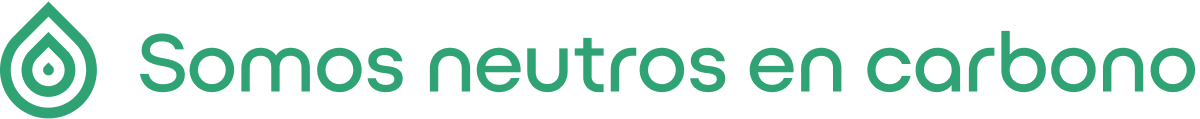 Paola Muñoz - PR Executivepaola.munoz@another.co5563766677Sobre CabifyCabify es una plataforma de multimovilidad de personas y objetos que ofrece diversas alternativas para reducir desplazamientos urbanos en coches particulares, aprovechando la tecnología para hacer de las ciudades mejores lugares para vivir.Y, todo ello, siendo una empresa sostenible económica, medioambiental y socialmente. Cabify, adherida al Pacto Mundial de la ONU, destaca por apostar por el talento y el ecosistema local, generando empleos de alto valor y declarando en cada país el 100% de su actividad. En 2018 se convirtió en la primera plataforma de su sector neutra en carbono, desde entonces compensa a nivel global sus emisiones y las de sus pasajeros, y cumple con un compromiso anual de reducción.Cabify lleva 10 años transformando la manera de moverse por la ciudad, cuenta con más de 42 millones de usuarios registrados y 1.200.000 conductores colaboradores y taxistas. Tras nacer en Madrid, la compañía se extendió, a los pocos meses, a América Latina y actualmente está presente en Argentina, Chile, Colombia, Ecuador, España, México, Perú y Uruguay.